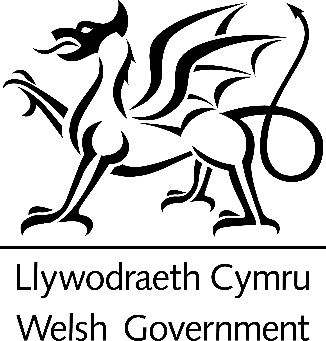 Changing Places Toilets and Baby Nappy Changing Places Our ideas to get more of these facilities in public buildingsResponse Form 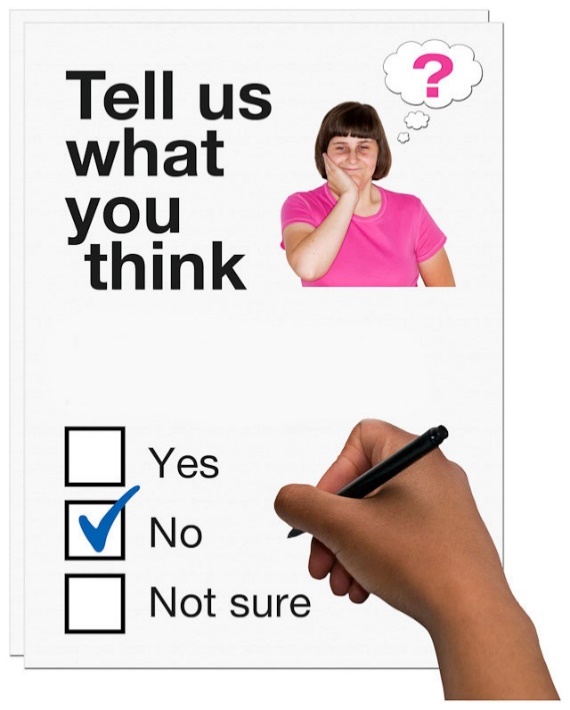 This is an easy read version of Welsh Government’s  ‘Draft Policy Changes - Changing Places Toilet and Baby Nappy Changing Provision’ – Consultation Document.February 2021Thank youHow to fill in this response formHow to fill in this response form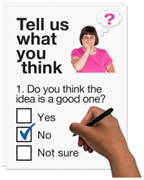 These questions are about our ideas for having more Changing Places Toilets and Baby Nappy Changing Places.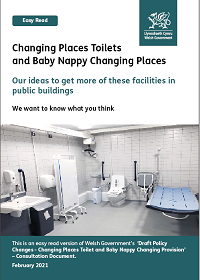 Before you answer the questions, please read the main easy read document: Changing Places Toilets and Baby Nappy Changing Places - Our ideas to get more of these facilities in public buildings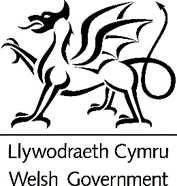 Where the document says we, this means the Welsh Government.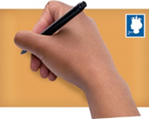 By post:	Changing Places Toilets/Baby Nappy Changing Building RegulationsWelsh GovernmentCathays Park Cardiff, CF10 3NQ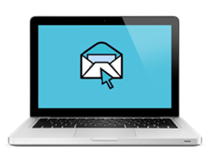 By e-mail: enquiries.brconstruction@gov.wales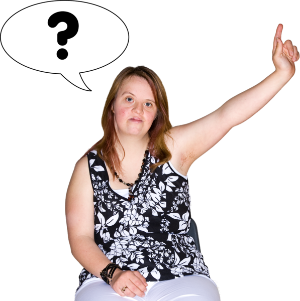 If you have any questions about this consultation, please contact us: 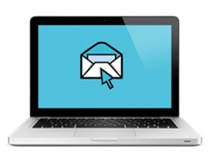 By e-mail: enquiries.brconstruction@gov.wales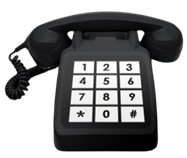 Or phone: 0300 062 8144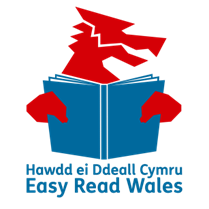 This form was made into easy read by Easy Read Wales using Photosymbols.How we use the information you give us How we use the information you give us The Welsh Government will be looking at your answers in this response form.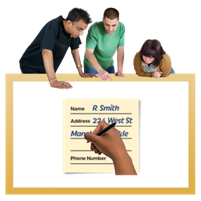 Sometimes we ask other organisations to help us make decisions. They may also see the answers that people give in the response forms.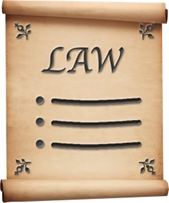 We will make sure we follow the law when we use your information.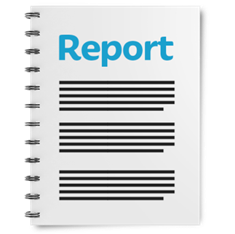 We will write a report about what people said. 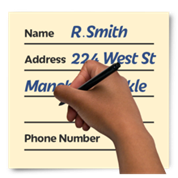 We might write some people’s answers in full with their names and addresses in the report or on the internet. 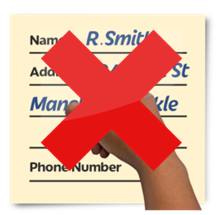 When you send us your answers, please tell us if you do not want us to write your name and address in the report or on the internet.The data protection laws give you the right to:Know what information we have about you and how you can see it.Make us change any mistakes in the information about you.Ask us not to use the information in some cases.Ask us to delete the information we have about you in some cases.Move the information about you somewhere else in some cases.Complain to the Information Commissioner’s Office.If you would like to know more about how your information is kept and used please contact us at: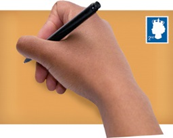 Data Protection OfficerWelsh GovernmentCathays ParkCARDIFFCF10 3NQ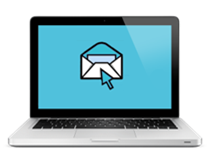 Email: Data.ProtectionOfficer@gov.wales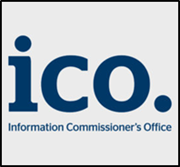 You can also contact the Information Commissioner’s Office:Wycliffe HouseWater LaneWilmslowCheshireSK9 5AFTel: 01625 545745 or 0303 123 1113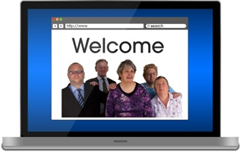 Website: https://ico.org.uk Your personal detailsYour name:If you are answering on behalf of an organisation please tell us who they are: Your email address:Your address and phone number:If you do not want us to share your answers in a report or on the internet, please tick this box:If you do not want us to share your answers in a report or on the internet, please tick this box:I am (Please tick 1)A Builder or DeveloperA ManufacturerDesigner, Engineer or SurveyorLocal Authority Building ControlApproved Inspector Building ControlAn Access ConsultantAn Occupational TherapistFrom a Disabled People’s OrganisationA Facilities ManagerA RetailerA Construction ProfessionalA Property Manager or LandlordFrom a Landlord Representative OrganisationA Changing Places User or CarerA Parent or Carer  From a CharityA Campaigner or from a Lobby GroupOther, please say what:Questions about Changing Places ToiletsQuestions about Changing Places ToiletsQuestions about Changing Places ToiletsQuestions about Changing Places ToiletsQuestions about Changing Places ToiletsDo you agree that we should have more Changing Places Toilets in public places?Do you agree that we should have more Changing Places Toilets in public places?Do you agree that we should have more Changing Places Toilets in public places?Do you agree that we should have more Changing Places Toilets in public places?Do you agree that we should have more Changing Places Toilets in public places?YesNoNot surePlease tell us why you think this:Please tell us why you think this:Please tell us why you think this:Do you think we should change the building regulations guidance, to make sure builders and planners think about Changing Places Toilets?Do you think we should change the building regulations guidance, to make sure builders and planners think about Changing Places Toilets?Do you think we should change the building regulations guidance, to make sure builders and planners think about Changing Places Toilets?Do you think we should change the building regulations guidance, to make sure builders and planners think about Changing Places Toilets?YesNoNot sureIf you said no, please tell us why:If you said no, please tell us why:If you said no, please tell us why:Do you think we should use Planning Policy Wales to help local authorities make sure there are enough Changing Places Toilets in their areas?Do you think we should use Planning Policy Wales to help local authorities make sure there are enough Changing Places Toilets in their areas?Do you think we should use Planning Policy Wales to help local authorities make sure there are enough Changing Places Toilets in their areas?Do you think we should use Planning Policy Wales to help local authorities make sure there are enough Changing Places Toilets in their areas?YesNoNot surePlease tell us why you think this:Please tell us why you think this:Please tell us why you think this:Do you agree that the types of buildings listed in BOX A on page 13 of the main document, should have a Changing Places Toilet?Do you agree that the types of buildings listed in BOX A on page 13 of the main document, should have a Changing Places Toilet?Do you agree that the types of buildings listed in BOX A on page 13 of the main document, should have a Changing Places Toilet?Do you agree that the types of buildings listed in BOX A on page 13 of the main document, should have a Changing Places Toilet?YesNoNot sureIf you said no, please tell us why:If you said no, please tell us why:If you said no, please tell us why:Are there any other buildings you thinks should also have Changing Places Toilets? Please tell us here.Are there any other buildings you thinks should also have Changing Places Toilets? Please tell us here.Are there any other buildings you thinks should also have Changing Places Toilets? Please tell us here.Do you think some buildings in BOX A should not have Changing Places Toilets? Please tell us here.Do you think some buildings in BOX A should not have Changing Places Toilets? Please tell us here.Do you think some buildings in BOX A should not have Changing Places Toilets? Please tell us here.Do you think any different types of schools should have Changing Places Toilets?If so, which ones and why?Please read page 13 of the main document.Do you agree that the following types of new buildings or existing buildings being extended should have Changing Places Toilets if: they are very large (over 5000 square metres in size)or they can have over 1,000 people in them?Do you think any different types of schools should have Changing Places Toilets?If so, which ones and why?Please read page 13 of the main document.Do you agree that the following types of new buildings or existing buildings being extended should have Changing Places Toilets if: they are very large (over 5000 square metres in size)or they can have over 1,000 people in them?Do you think any different types of schools should have Changing Places Toilets?If so, which ones and why?Please read page 13 of the main document.Do you agree that the following types of new buildings or existing buildings being extended should have Changing Places Toilets if: they are very large (over 5000 square metres in size)or they can have over 1,000 people in them?Do you think any different types of schools should have Changing Places Toilets?If so, which ones and why?Please read page 13 of the main document.Do you agree that the following types of new buildings or existing buildings being extended should have Changing Places Toilets if: they are very large (over 5000 square metres in size)or they can have over 1,000 people in them?I agreeI do not agreeI’m not sureShopping centres Large shopsSports and leisure centresHospitals and community care centresBuildings used for entertainment or meetings.A hotel that is open to public eventsSchools that are open to the communityOur idea is that certain buildings should have changing places toilets when:They are very large (over 5000 square metres in size)or can hold 1000 people or more.Do you think there are any other things that should trigger a building getting a Changing Places Toilet? Do you think the size or number of people should be different?Do you agree that Changing Places Toilets in new buildings, should have the equipment listed on page 15 of the main document?Do you agree that Changing Places Toilets in new buildings, should have the equipment listed on page 15 of the main document?Do you agree that Changing Places Toilets in new buildings, should have the equipment listed on page 15 of the main document?Do you agree that Changing Places Toilets in new buildings, should have the equipment listed on page 15 of the main document?YesNoNot surePlease tell us if we need to have more equipment, or if we do not need any of the equipment listed:Please tell us if we need to have more equipment, or if we do not need any of the equipment listed:Please tell us if we need to have more equipment, or if we do not need any of the equipment listed:If a Changing Places Toilet is being put in an existing building, where they may not be as much space, what kind of equipment do you think it should have? If you want to say anything more about our ideas for having more Changing Places Toilets, including about how big they should be and what equipment they should have, please write here:Questions about Baby Nappy Changing places Questions about Baby Nappy Changing places Questions about Baby Nappy Changing places Questions about Baby Nappy Changing places Questions about Baby Nappy Changing places Do you agree that we should have more Baby Nappy Changing Places in public places?Do you agree that we should have more Baby Nappy Changing Places in public places?Do you agree that we should have more Baby Nappy Changing Places in public places?Do you agree that we should have more Baby Nappy Changing Places in public places?Do you agree that we should have more Baby Nappy Changing Places in public places?YesNoNot surePlease tell us why you think this:Please tell us why you think this:Please tell us why you think this:Please tell us why you think this:Do you agree that the types of buildings listed in BOX B on page 18 of the main document should have Baby Nappy Changing places?Do you agree that the types of buildings listed in BOX B on page 18 of the main document should have Baby Nappy Changing places?Do you agree that the types of buildings listed in BOX B on page 18 of the main document should have Baby Nappy Changing places?Do you agree that the types of buildings listed in BOX B on page 18 of the main document should have Baby Nappy Changing places?Do you agree that the types of buildings listed in BOX B on page 18 of the main document should have Baby Nappy Changing places?Do you agree that the types of buildings listed in BOX B on page 18 of the main document should have Baby Nappy Changing places?Do you agree that the types of buildings listed in BOX B on page 18 of the main document should have Baby Nappy Changing places?YesYesNoNoNot sureNot sureIf you said no, please tell us why:If you said no, please tell us why:If you said no, please tell us why:If you said no, please tell us why:If you said no, please tell us why:If you said no, please tell us why:Are there any other buildings you think should also have a Baby Nappy Changing place? Please tell us here:Are there any other buildings you think should also have a Baby Nappy Changing place? Please tell us here:Are there any other buildings you think should also have a Baby Nappy Changing place? Please tell us here:Are there any other buildings you think should also have a Baby Nappy Changing place? Please tell us here:Are there any other buildings you think should also have a Baby Nappy Changing place? Please tell us here:Are there any other buildings you think should also have a Baby Nappy Changing place? Please tell us here:Do you think any of the buildings listed in BOX B should not have Baby Nappy Changing Place? Please tell us here:Do you think any of the buildings listed in BOX B should not have Baby Nappy Changing Place? Please tell us here:Do you think any of the buildings listed in BOX B should not have Baby Nappy Changing Place? Please tell us here:Do you think any of the buildings listed in BOX B should not have Baby Nappy Changing Place? Please tell us here:Do you think any of the buildings listed in BOX B should not have Baby Nappy Changing Place? Please tell us here:Do you think any of the buildings listed in BOX B should not have Baby Nappy Changing Place? Please tell us here:Please read page 18 of the main document.Do you agree that the following types of new buildings, or buildings being extended, should have Baby Nappy Changing Places?Please read page 18 of the main document.Do you agree that the following types of new buildings, or buildings being extended, should have Baby Nappy Changing Places?Please read page 18 of the main document.Do you agree that the following types of new buildings, or buildings being extended, should have Baby Nappy Changing Places?Please read page 18 of the main document.Do you agree that the following types of new buildings, or buildings being extended, should have Baby Nappy Changing Places?Please read page 18 of the main document.Do you agree that the following types of new buildings, or buildings being extended, should have Baby Nappy Changing Places?Please read page 18 of the main document.Do you agree that the following types of new buildings, or buildings being extended, should have Baby Nappy Changing Places?Please read page 18 of the main document.Do you agree that the following types of new buildings, or buildings being extended, should have Baby Nappy Changing Places?Please read page 18 of the main document.Do you agree that the following types of new buildings, or buildings being extended, should have Baby Nappy Changing Places?I agreeI agreeI do not agreeI do not agreeI do not knowBig shops or shopping centre Big shops or shopping centre Big shops or shopping centre Meeting places that can have over 200 peopleMeeting places that can have over 200 peopleMeeting places that can have over 200 peopleEntertainment places, restaurants or places that can have over 200 peopleEntertainment places, restaurants or places that can have over 200 peopleEntertainment places, restaurants or places that can have over 200 peopleA hospital with waiting areaA hospital with waiting areaA hospital with waiting areaA hotel that is opened to public eventsA hotel that is opened to public eventsA hotel that is opened to public eventsSchools that are open to the communitySchools that are open to the communitySchools that are open to the communityOur idea is that certain buildings should have baby nappy changing places when:They are very large (over 1000 square meters)or can hold 200 people or more.Do you think there are any other things that should trigger a building getting a nappy changing place? Do you think the size or number of people should be different?Our idea is that certain buildings should have baby nappy changing places when:They are very large (over 1000 square meters)or can hold 200 people or more.Do you think there are any other things that should trigger a building getting a nappy changing place? Do you think the size or number of people should be different?Do you agree that Baby Nappy Changing Places should have the equipment listed in BOX C on page 20 of the main document?Do you agree that Baby Nappy Changing Places should have the equipment listed in BOX C on page 20 of the main document?Do you agree that Baby Nappy Changing Places should have the equipment listed in BOX C on page 20 of the main document?Do you agree that Baby Nappy Changing Places should have the equipment listed in BOX C on page 20 of the main document?YesNoNot surePlease tell us if we need to have more equipment, or if we do not need any of the equipment listed:Please tell us if we need to have more equipment, or if we do not need any of the equipment listed:Please tell us if we need to have more equipment, or if we do not need any of the equipment listed:Do you agree with how much we think it will cost to provide Nappy Changing Places and Changing Places Toilets?Do you agree with how much we think it will cost to provide Nappy Changing Places and Changing Places Toilets?Do you agree with how much we think it will cost to provide Nappy Changing Places and Changing Places Toilets?Do you agree with how much we think it will cost to provide Nappy Changing Places and Changing Places Toilets?YesNoNot sureIf you said no, what costs do you think need to be added or removed?If you said no, what costs do you think need to be added or removed?If you said no, what costs do you think need to be added or removed?Do you think our new ideas would have an impact on the Welsh language? For example, will they give people a chance to use the Welsh language more or less?  Do you think our new ideas would have an impact on the Welsh language? For example, will they give people a chance to use the Welsh language more or less?  Do you think our new ideas would have an impact on the Welsh language? For example, will they give people a chance to use the Welsh language more or less?  Do you think our new ideas would have an impact on the Welsh language? For example, will they give people a chance to use the Welsh language more or less?  YesNoNot sureHow do you think we could change our plans to make it easier for people to use the Welsh language? How do you think we could change our plans to make it easier for people to use the Welsh language? How do you think we could change our plans to make it easier for people to use the Welsh language? 